Туристическое агентство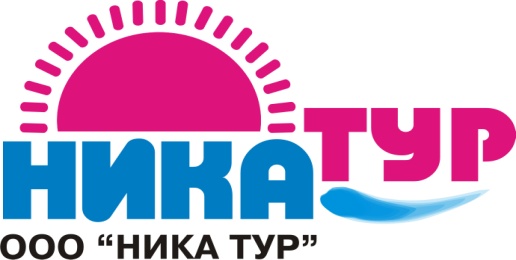 308004, г. Белгород, ул. Губкина 17  (4722) 72-13-10; 72-13-20e-mail: nikatur31@mail.ruwww.nikatur31.ru
г. Анапа                                   гостевой дом «Евдокия».          Анапа – один из самых солнечных курортов всего Черноморья. Морские бризы постоянно увлажняют воздух и создают прохладу в летний период. Анапская бухта считается идеальным местом для купания.                                                             Стоимость на 1 человека (руб.\ заезд)                                                                 Проживание – 7 ночей .Расположение:Пляж:В самом центре п. Джемете в 5 мин. ходьбы до золотистого песчаного пляжа.Песчаный.Условия проживания: 2-х,3-х местные номера с удобствами ( Душ, Туалет, Умывальник, ТВ, Холодильник, Кондиционер). 2 жилых 2-х этажных корпуса, большая территория.Питание:На территории 3 оборудованных кухни для самостоятельного приготовления пищи. К услугам отдыхающих:На территории беседки, большая детская площадка, детский батут, живой уголок и мангал для шашлыка, рядом магазины, остановка, рынок Джемете. В 2-х кварталах находиться аквапарк «Тики Так».В стоимость входит:Проезд :                                Дети до 5-ти лет :Проезд, проживание, страховка на время пути, услуги сопровождающего.На комфортабельном автобусе, телевизор.Оплачивается  проезд  плюс  ком. услуги   – 5000 руб., если ребенок проживает на одном месте с родителями.Лето 20182-х,3-х местныедоп.место08.06 -17.067800520015.06- 24.068900590022.06 -01.078900590029.06 -08.0710400680006.07 -15.0710400680013.07 -22.0711500750020.07 -29.0711500750027.07 -05.0811500750003.08 -12.0811500750010.08 -19.0811500750017.08 -26.0810500680024.08 -02.0910000650031.08- 09.0982005600